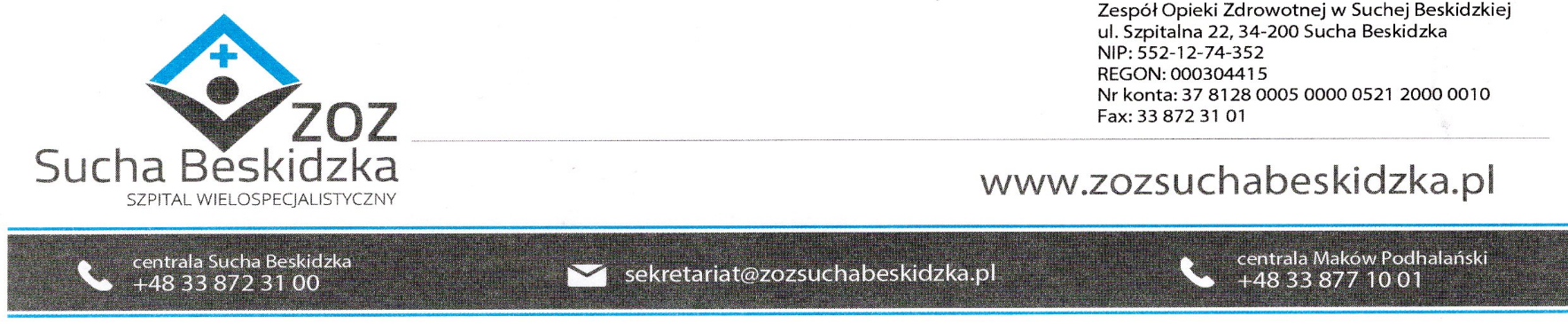 Znak: ZOZ.V.010/DZP/06/24                                                      Sucha Beskidzka dnia 05.03.2024r.       Dotyczy: Dostawa odczynników do oznaczeń laboratoryjnych wraz z dzierżawą sprzętuDyrekcja Zespołu Opieki Zdrowotnej w Suchej Beskidzkiej odpowiada na poniższe pytania:1. Dotyczy Umowy: Czy Zamawiający dopuści możliwość podpisania umowy w formie elektronicznej kwalifikowanym podpisem elektronicznym przez osobę uprawnioną, zgodnie z formą reprezentacji Wykonawcy określoną w rejestrze sądowym lub innym dokumencie, właściwym dla danej formy organizacyjnej Wykonawcy, albo przez osobę umocowaną (na podstawie pełnomocnictwa) przez osoby uprawnione? Odp. NIE.2. Dotyczy Załącznika nr 1 do SWZ: Czy w celu większej przejrzystości formularza, Zamawiający wyrazi zgodę na pozostawienie tylko tych części, do których Wykonawca przystępuje? Odp. TAK.3. Dotyczy Pakiet nr 2: Część 1 i 2 oraz Pakiet nr 9: Część 1: Prosimy o dopuszczenie dostarczenia specyfikacji transmisji danych do systemu laboratoryjnego tylko w języku angielskim- specyfikacja transmisji danych dostarczona po podpisaniu umowy. Specyfikacje transmisji danych są dokumentami, które nie posiadają wymogu tłumaczenia na język polski, jak również nie ma potrzeby takiego tłumaczenia ze względu na specyfikę samego dokumentu.Odp. Zamawiający dopuszcza. 4. Dotyczy Pakiet nr 2: Część 1 i 2 oraz Pakiet nr 9: Część 1: Zamawiający wymaga dostarczenie i zainstalowanie sprzętu w terminie do 3 tygodni od daty podpisania umowy. Prosimy o wyrażenie zgody na dostawę i instalację sprzętu w terminie do 8 tygodni od daty podpisania umowy. Sprzęty medyczne zamawiane są na potrzeby konkretnego Klienta po podpisaniu z nim umowy- stąd czasy dostawy mogę być dłuższe niż 3 tygodnie w przypadku potrzeby sprowadzenia takiego sprzętu np. z JaponiiOdp. Zamawiający dopuszcza. 5. Dotyczy Pakiet nr 2: Część 1 i 2 oraz Pakiet nr 9: Część 1: Zamawiający wymaga podłączenia zaoferowanych analizatorów do systemu informatycznego LAB 3000 na koszt Wykonawcy oraz wymaga zapewnienia wsparcia w przedmiotowym zakresie również w sytuacji, gdy Zamawiający dokona zmiany wykorzystywanego Systemu Informatycznego. Prosimy o potwierdzenie, że wsparcie w przypadku zmiany Systemu Informatycznego ma dotyczyć jedynie bezpłatnego przekazania protokołów transmisji, bez innych kosztów (np. kosztu samego wpięcia). Uczestnicy postępowania kalkulują dodatkowe koszty w oparciu o oferty wg wymagań Zamawiającego. W przypadku systemu informatycznego i potencjalnej zmiany firmy informatycznej- nie można przewidzieć jakie to mogą być koszty, bo nie wiadomo jaka może to być zmiana i jakie koszty. Uniemożliwia to prawidłowe skalkulowanie ceny i zaburza konkurencyjność. W przypadku zmiany Systemu Informatycznego- nowy Dostawca powinien podłączyć w ramach nowej umowy wszystkie analizatory zainstalowane w Laboratorium. Odp. TAK.6. Dotyczy Pakiet nr 2: Część 1 i 2 oraz Pakiet nr 9: Część 1: Prosimy o potwierdzenie, że wymagany przez Zamawiającego Serwis całodobowy w trakcie trwania umowy dotyczy możliwości zgłaszania awarii (telefonicznie, mailowo lub sms-owo) na podany numer telefonu lub maila przez całą dobę, natomiast przyjazd Inżyniera i usunięcie awarii odbywa się w godzinach pracy Inżyniera w terminie zgodnie z umową. Odp. TAK.7. Dotyczy Załącznik nr 1b dla Pakiet nr 2: Część 1 i 2 oraz Pakiet nr 9: Część 1: Prosimy o wyrażenie zgody na podanie cen za oznaczenie jako średnich cen szacunkowych brutto za oznaczenie. Ceny liczone są jako średnie ceny za badanie w zaokrągleniu do dwóch miejsc po przecinku, stąd ich późniejsze przeliczenie może nie dawać dokładnej wartości kosztów odczynników, kontroli, kalibratorów i materiałów zużywalnych. Odp. Zamawiający dopuszcza.8. Dotyczy Załącznik nr 1b dla Pakiet nr 2: Część 1 i 2 oraz Pakiet nr 9: Część 1: Prosimy o wyrażenie zgody na nie uzupełnianie kolumny „w tym ilość przeznaczona kalibrację analizatora w okresie trwania umowy”. Zaoferowane w tych pakietach analizatory albo nie wymagają kalibracji, albo jej częstotliwość nie jest wymagana w określonych odstępach czasu, dlatego nie można od razu określić ilości kalibracji. Zamawiający odpowiednio oszacowuje odczynniki, kontrole, ewentualne kalibratory i materiały zużywalne w ilości umożliwiające Zamawiającemu prawidłową pracę i wykonanie wszystkich wymaganych czynności w podanym okresie czasu. Odp. Zamawiający dopuszcza.9. Dotyczy Załącznik nr 1b dla Pakiet nr 2: Część 1 i 2 oraz Pakiet nr 9: Część 1: W przypadku braku potrzeby kalibracji zaoferowanego analizatora, prosimy o wyrażenie zgody na wpisanie wartości 0 w kolumnie „koszt kalibracji i rekalibracji na 1 oznaczenie”, natomiast w przypadku ewentualnej potrzeby kalibracji analizatora- podanie kosztu na oznaczenie samego kalibratora. Wykonawca oszacowuje ewentualne koszty odczynnikowe z uwzględnieniem ewentualnych kalibracji i powtórek w kosztach odczynnikowych za badanie. Odp. Zamawiający dopuszcza.10. Zwracamy się z wnioskiem o podział Pakietu nr 9 cz. 1,2,3- Analityka, pasożyty, elektroforeza i wydzielenie jako odrębnego Pakietu nr 16 – Analityka, który nie stanowi w żadnym aspekcie części wspólnej z pasożytami czy elektroforezą. Uzasadnienie: Celem jest zwiększenie konkurencyjności w niniejszym postępowaniu i otworzenie możliwości złożenia ofert przez różnych Wykonawców. Podział zamówienia na części powinien być priorytetem dla Zamawiającego. Dopiero zaś, gdy Zamawiający uzna, że rozbicie zamówienia stwarza ryzyko spowodowania ograniczenia konkurencji, możliwość powstania nadmiernych trudności technicznych czy też nadmiernych kosztów, może z niego zrezygnować. Instytucję podziału zamówień publicznych reguluje art. 91 ust. 1 PZP. Zgodnie z nim Zamawiający może udzielić zamówienia w częściach, z których każda stanowi przedmiot odrębnego postępowania o udzielenie zamówienia lub dopuścić możliwość składania ofert częściowych w ramach jednego postępowania o udzielenie zamówienia. Powyższe jasno wskazuje, że w wypadku, gdy charakter zamówienia wskazuje na możliwość podziału, od Zamawiającego zależy, czy wyodrębni części, które będą stanowiły przedmioty odrębnych postępowań, czy też podzieli jedno większe zamówienie na części i przeprowadzi je w ramach jednego postępowania. Należy przy tym zwrócić uwagę na ust. 2 powyższego przepisu. Zgodnie z jego treścią Zamawiający wskazuje w dokumentach powody niedokonania podziału zamówienia na części. Oznacza to, że mimo „swobody” w podziale zamówień, w rzeczywistości instytucja zamawiająca ma obowiązek uzasadniać, dlaczego nie dokonała takiego podziału. Zamawiający, podejmując decyzję, każdorazowo powinien więc dokonać oceny celowości podziału zamówienia, biorąc pod uwagę m.in. analizę rynku i ryzyka. W innym wypadku odsłania się na umorzenie postępowania o zamówienie publiczne wskutek naruszenia zasady uczciwej konkurencji i równego traktowania wykonawców. Wyrok KIO z dnia 5 kwietnia 2022 r. sygn. akt KIO 717/22 – podział zamówienia na części „Jeżeli chodzi o zarzut naruszenia przez Zamawiającego art. 91 ust.1 ustawy Pzp, który stanowi, że Zamawiający może udzielić zamówienia w częściach, z których każda stanowi przedmiot odrębnego postępowania o udzielenie zamówienia, lub dopuścić możliwość składania ofert częściowych w ramach jednego postępowania o udzielenie zamówienia, określając zakres i przedmiot części oraz wskazując czy ofertę można składać w odniesieniu do jednej, kilku lub wszystkich części zamówienia, należy wskazać, że przepis ten nie reguluje zagadnienia ewentualnej pozorności podziału zamówienia. Co do zasady podział zamówienia na części ze swojej istoty sprzyja realizacji zasady uczciwej konkurencji oraz pozytywnie wpływa na rozwój konkurencyjności. Jednocześnie wymaga zauważenia, że w myśl art. 91 ust.2 ustawy Pzp Zamawiający wskazuje w dokumentach zamówienia powody niedokonania podziału zamówienia na części, co w rozpoznawanej sprawie wobec podziału zamówienia na części powoduje, że przepis ten nie ma zastosowania.” Odp. Zamawiający podtrzymuje zapisy SWZ.11. Dotyczy Pakiet nr 9, Część 1: Zamawiający wymaga zaoferowania odczynników, kontroli, kalibratorów pochodzących od jednego producenta. Prosimy o dopuszczenie analizatorów moczowych, w których konieczne jest użycie soli fizjologicznej i wody destylowane, której producenci są inni niż reszta materiałów zaoferowanych w tej części. Sól fizjologiczna i woda destylowana nie są odczynnikami używanymi podczas analizy badań, a odczynnikami płuczącymi służącymi jedynie do konserwacji. Odp. Zamawiający dopuszcza.12. Dotyczy Pakietu nr 2, Część nr 2 - Parametry wymagane – analizator główny, pkt 14: Czy Zamawiający wyrazi zgodę na zaoferowanie analizatora głównego, który posiada tylko chłodzone pozycje odczynnikowe? Podgrzewanie odczynników do reakcji odbywa się w kuwetach reakcyjnych. Odp. Zamawiający dopuszcza.13. Dotyczy Pakietu nr 2, Część nr 2 - Parametry wymagane – analizator główny, pkt 23: Zwracamy się z prośbą o odstąpienie od wymogu podawania dokładnej całkowitej objętości pomiarowej tym bardziej, że analizator wykonuje różne oznaczenia w tym samym czasie i nie jest to sprecyzowane którego parametru dotyczy objętość pomiarowa. Objętości pomiarowe dla poszczególnych parametrów są różne i trudno jest określić jedną wspólną objętość. Odp. Zamawiający dopuszcza.14. Dotyczy Pakietu nr 2, Część nr 2 - Parametry wymagane – analizator główny, pkt 24: Zwracamy się z prośbą o wyrażenie zgody na zaoferowanie analizatora głównego, w którym maksymalnie jednorazowo do analizatora możemy załadować 300 szt. kuwet pomiarowych, z możliwością ciągłego uzupełniania nawet w trakcie pracy analizatora. Odp. Zamawiający dopuszcza.15. Dotyczy Pakietu nr 2, Część nr 2 - Parametry wymagane – analizator główny, pkt 26: Zwracamy się z prośbą o wyrażenie zgody na zaoferowanie analizatora głównego, który nie posiada wbudowanej drukarki. Do analizatora dołączana jest zewnętrzna drukarka. Odp. Zamawiający dopuszcza.16. Dotyczy Pakietu nr 2, Część nr 2 - Parametry wymagane – analizator zastępczy, pkt 6: Zwracamy się z prośbą o wyrażenie zgody na zaoferowanie analizatora zastępczego, który posiada dwie oddzielne igły pobierające (próbkowa i odczynnikowa), co zapobiega kontaminacji i nie wymaga specjalnego zabezpieczania jednej igły pobierającej Odp. Zamawiający dopuszcza.17. Dotyczy Pakietu nr 2, Część nr 2 - Parametry wymagane – analizator zastępczy, pkt 10: Zwracamy się z prośbą o wyrażenie zgody na zaoferowanie analizatora zastępczego, w którym oznaczanie APTT nie wymaga użycia dedykowanego kalibratora. Odp. Zamawiający dopuszcza.18. Dotyczy Pakiet nr 2, Część nr 2 - Parametry wymagane – analizator zastępczy, pkt 15: Zwracamy się z prośbą o wyrażenie zgody na zaoferowanie analizatora zastępczego, który posiada 28 chłodzonych pozycji odczynnikowych w temp. do 15°C oraz 5 pozycji w temperaturze pokojowej? Podgrzewanie odczynników do reakcji odbywa się w kuwetach reakcyjnych. Odp. Zamawiający dopuszcza.19. Dotyczy Pakietu nr 2, Część nr 2 - Parametry wymagane – analizator zastępczy, pkt 22: Zwracamy się z prośbą o wyrażenie zgody na zaoferowanie analizatora głównego, który nie posiada wbudowanej drukarki. Do analizatora dołączana jest zewnętrzna drukarka. Odp. Zamawiający dopuszcza.20. Dotyczy Pakietu nr 2, Część nr 2 - Parametry oceniane – dla automatu, pkt 2: Zwracamy się z prośbą o wykreślenie tego punktu: „Objętość martwa do 200 ul” ze względu na to iż jest on jednocześnie parametrem wymaganym. Zgodnie z ustawą PZP punkt określający dokładnie tą samą funkcjonalność nie może być jednocześnie punktem wymaganym i ocenianym. Odp. Zamawiający wykreśla pkt. 22 z parametrów wymaganych. Pozostaje „Objętość martwa do 200 ul” jako parametr oceniany. W załączeniu zmodyfikowany pakiet nr 2 część nr 2.21. Dotyczy Pakietu nr 2, Część nr 2 - Tabela odczynnikowa, pkt 1: Zwracamy się z prośbą o możliwość zaoferowania odczynnika do oznaczania czas protrombinowego PT, w którym zastosowana jest tromboplastyna ludzka pochodzenia łożyskowego, o ISI – 1,0 ±0,1. Odp. Zamawiający dopuszcza.22. Dotyczy Pakietu nr 2, Część nr 2 - Tabela odczynnikowa, pkt 2: Zwracamy się z prośbą o możliwość zaoferowania odczynnika do oznaczania czas kaolinowo-kefalinowego, którego stabilność po otwarciu wynosi 14 dni i nie zawierającego w zestawie chlorku wapnia? Chlorek wapnia zaoferowany zostanie jako osobny odczynnik, co nie wpłynie w żaden sposób na koszty i wykonanie oznaczeń. Odp. Zamawiający dopuszcza.23. Dotyczy Pakietu nr 2, Część nr 2 - Tabela odczynnikowa, pkt 3 Zwracamy się z prośbą do Zamawiającego o możliwość zaoferowania odczynnika do oznaczania do oznaczania Fibrynogenu metodą Clauss’a (niezmodyfikowaną), o trwałości odczynnika po otwarciu 5 dni, zestaw bez buforu i kalibratora, objętość fiolek 1ml lub 5ml. Bufor niezbędny do wykonania oznaczenia zaoferowany zostanie jako osobny odczynnik, co nie wpłynie w żaden sposób na zwiększenie kosztów i sposób wykonywania oznaczeń. Odp. Zamawiający dopuszcza.24. Dotyczy Pakietu nr 2, Część nr 2 - Tabela odczynnikowa – kontrole, kalibratory i inne…., pkt 3: Czy w związku z brakiem konieczności stosowania kalibratora do oznaczeń APTT, Zamawiający wyrazi zgodę, aby Wykonawcy nie musiał kalkulować takiej pozycji w tabeli asortymentowo-cenowej?Odp. Zamawiający dopuszcza.